الجمهورية الجزائرية الديمقراطية الشعبيةوزارة التعليم العالي و البحث العلمي                                              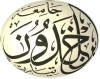 جامعة ابن خلدون – تيارت 	الأمـــــانة العامــة المديرية الفرعية للأنشطة الثقافية والعلمية والرياضية                    مصلحة الأنشطة الرياضية برنامج البطولة المحلية لمختلف الانشطة الرياضيةالمدير الفرعي الجمهورية الجزائرية الديمقراطية الشعبيةوزارة التعليم العالي و البحث العلمي                                              جامعة ابن خلدون – تيارت 	الأمـــــانة العامــة المديرية الفرعية للأنشطة الثقافية والعلمية والرياضية                    مصلحة الأنشطة الرياضية الأسبوع الرياضي بمناسبة الذكرى 62 لاندلاع الثورة التحريرية برنامج الأسبوع الرياضي :المدير الفرعي الملاحظةالمكانمدة البطولةالرياضةالرقمالقاعة الرياضية( مجمع الكليات زعرورة)من 01 نوفمبر إلى10 نوفمبر  2016كرة السلة ( اناث – ذكور )01القاعة الرياضية( مجمع الكليات زعرورة)من 01 نوفمبر إلى 20 ديسمبر 2016كرة اليد (اناث – ذكور)02الاقامة الجامعية اللواء الحبيب خليلمن 01 نوفبمبرالى 12 ديسمبر2016كرة القدم (ذكور)03القاعة الرياضية( مجمع الكليات زعرورة)من 01 نوفمبر إلى04 ديسمبر2016كرة الطائرة(اناث –ذكور)04ملعب قايد أحمد من 01 الى 10 نوفمبر 2016ألعاب القوى(اناث –ذكور)05القاعة الرياضية( مجمع الكليات زعرورة)من01 الى 17 نوفمبر 2016جيدو (اناث –ذكور)06القاعة الرياضية( مجمع الكليات زعرورة)من 01الى 16 نوفمبر 2016كراتي دو (اناث –ذكور)07القاعة الرياضية( مجمع الكليات زعرورة)من 01 الى 14 نوفمبر 2016تايكواندو (اناث –ذكور)08القاعة الرياضية( مجمع الكليات زعرورة)من 01 الى 30 نوفمبر 2016تنس الطاولة (اناث –ذكور)09القاعة الرياضية( مجمع الكليات زعرورة)من 01 نوفمبر إلى11 ديسمبر 2016الشطرنج (اناث –ذكور)10الرقم الرياضة المدة المكان الملاحظة 01الجيدو ( ذكور –اناث )من 23 الى 24 اكتوبر2016 القاعة الرياضية (مجمع الكليات زعرورة )02الشطرنج ( ذكور –اناث )  25 اكتوبر2016 القاعة الرياضية (مجمع الكليات زعرورة )03تنس الطاولة ( ذكور –اناث )   26 اكتوبر 2016القاعة الرياضية (مجمع الكليات زعرورة )04كرة السلة ( ذكور –اناث )من 27 الى 31اكتوبر 2016  القاعة الرياضية (مجمع الكليات زعرورة )النهائي يوم 01 نوفمبر 2016 05كرة الطائرة ( ذكور –اناث )من 24 الى 27اكتوبر 2016  القاعة الرياضية (مجمع الكليات زعرورة )النهائي يوم 01 نوفمبر 2016 